Parks and Playgrounds near King Athelstan Primary School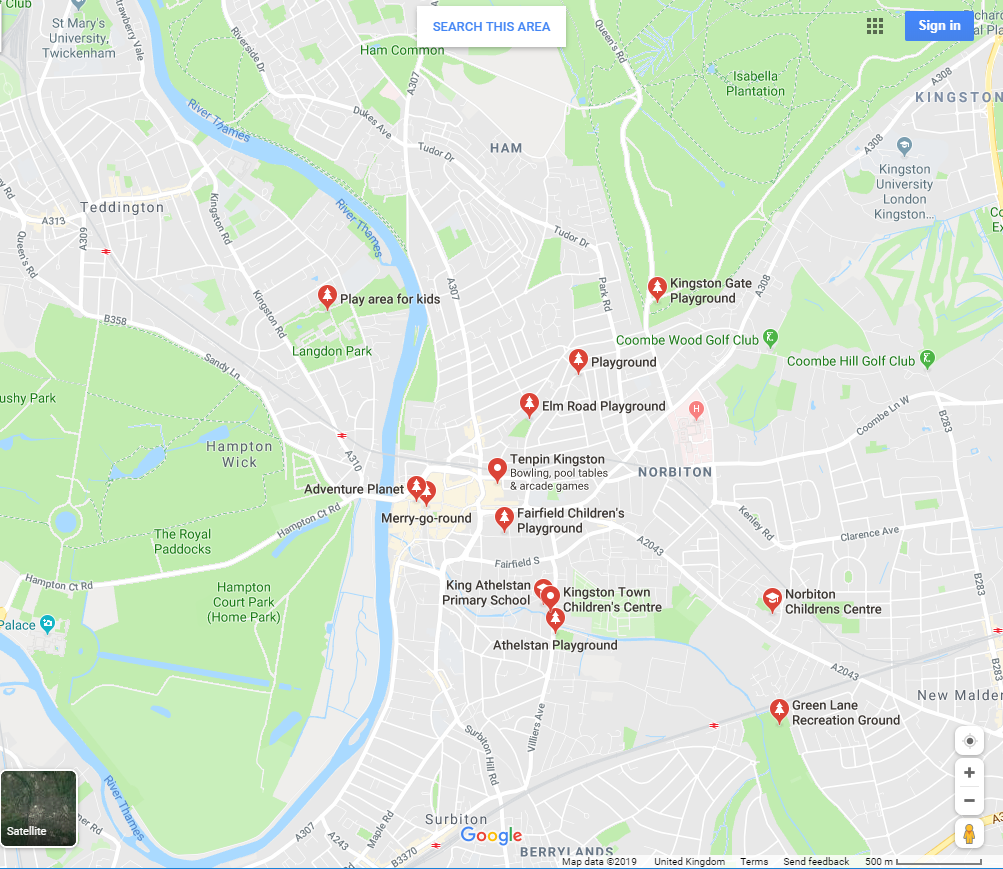 